NěmeckoCíl: seznámit žáky se základními informacemi o Německu a jeho nejznámějšími městy. Dále rozšíření slovní zásoby a motivace k vyhledávání dalších informací k tomuto tématu.Cílová skupina: 2. stupeň ZŠJazyková úroveň: A2Pomůcky: internetové připojení, slovník, překladač  Státy Evropy: Německo________________________________________________________Welche deutsche Bundesländer kennst du?Jaké znáš německé spolkové země?…………………………………………………………………………………………………………………………………………………………………………………………………………………………………………Zeichne die Logos der deutschen Autos, die du kennst.Nakresli loga německých aut, které znáš.Schau dir das Video an und beantworte die Fragen.Podívej se na video a odpověz na otázky.Wie heißen die Gebirge die gleichzeitig zur Tschechischen Republik und zu Deutschland gehören?Jak se jmenují pohoří, která patří k České republice a zároveň k Německu?……………………………………………………………………………………………………………………Wie sieht das Wappen von Berlin aus?Jak vypadá znak Berlína?…………………………………………………………………………………………………………………….Wie heißt der bekannte deutsche Hafen?Jak se jmenuje známý přístav v Německu?HamburgRotterdamAntwerpenWie heißt die Hymne der Europäischen Union und wer hat sie geschrieben?Jak se jmenuje hymna Evropské unie a kdo ji napsal?…………………………………………………………………………………………………………………….Wo findet das Oktoberfest statt?Kde se koná Oktoberfest?BerlinMünchenDresdenErgänze die fehlenden Vokabeln in der Tabelle!Doplň chybějící slovíčka v tabulce!Wähle eine deutsche Stadt und schreibe ein paar Sätze über sie.Vyber si jedno německé město a napiš o něm pár vět.……………………………………………………………….
……………………………………………………………….
……………………………………………………………….
……………………………….………………………………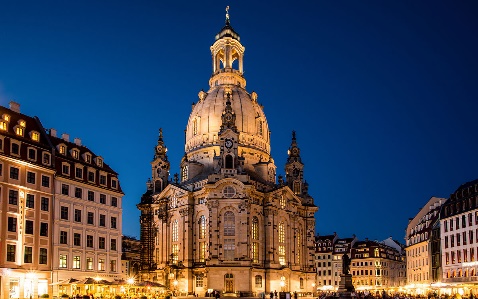 .Zeichne die Städte auf der Karte ein.Zakresli města do mapky.Berlin – München – Dresden – Regensburg – Hamburg – Köln  am  Rhein – Bremen - Düsseldorf – Stuttgart – Leipzig – Nürnberg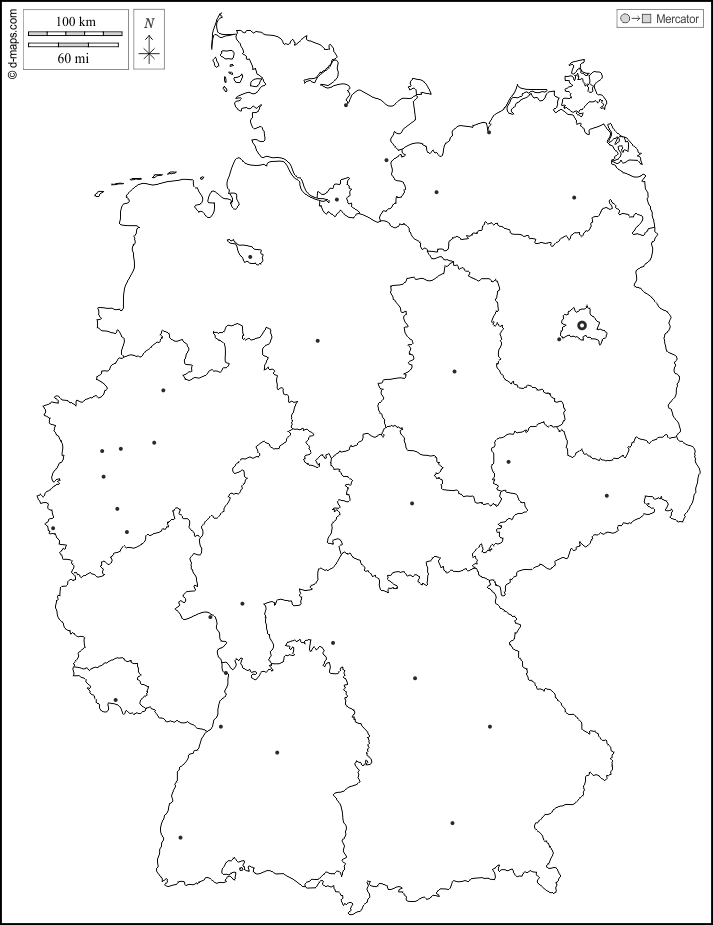 Erkenne die deutschen Marken? Markiere sie!Rozpoznáš německé značky? Označ je!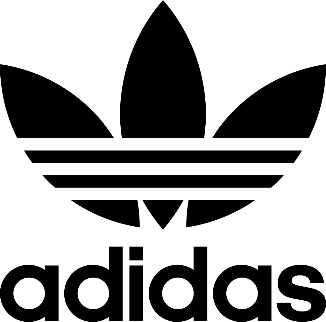 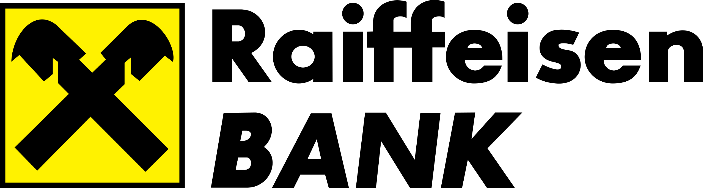 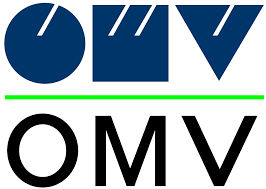 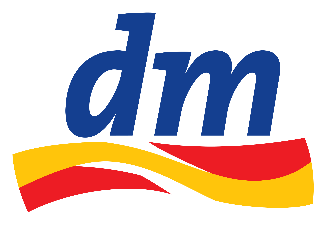 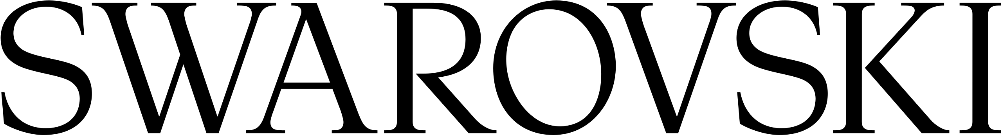 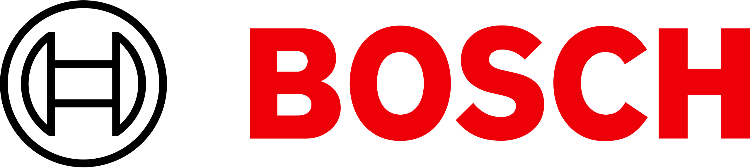 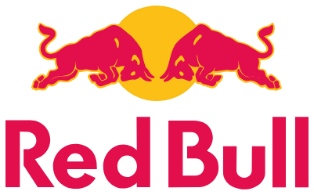 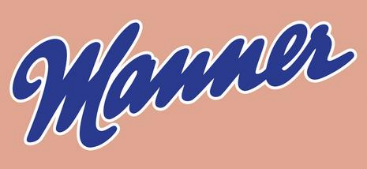 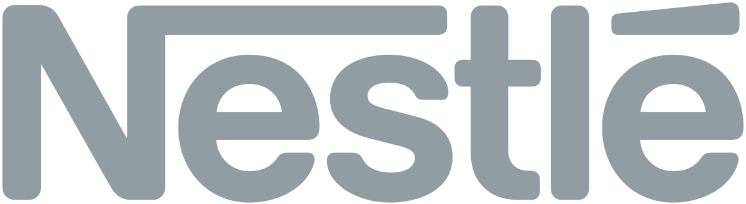 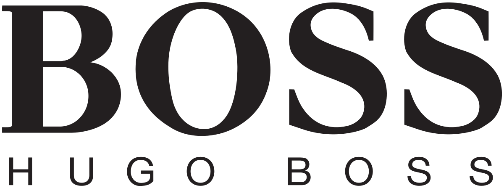 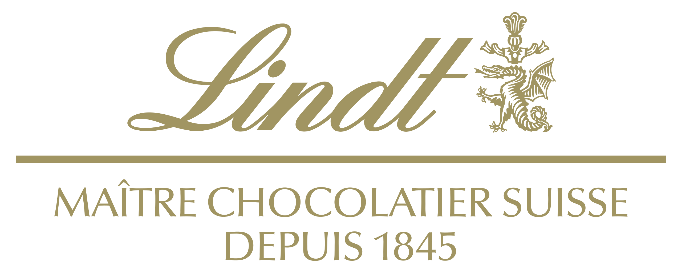 Co jsem se touto aktivitou naučil(a):……………………………………………………………………………………………………………………………………………………………………………………………………………………………………………………………………………………………………………………………………………………………………… Autor: Barbora Martinčíková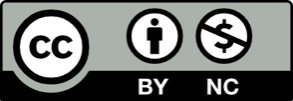 Toto dílo je licencováno pod licencí Creative Commons [CC BY-NC 4.0]. Licenční podmínky navštivte na adrese [https://creativecommons.org/choose/?lang=cs].Zdroje:Obrázek 1: https://cs.wikipedia.org/wiki/Soubor:Frauenkirche_Dresden_(bei_Nacht).jpg¨Obrázek 2: https://d-maps.com/carte.php?num_car=124133&lang=deObrázek 3: https://cs.wikipedia.org/wiki/Adidas#/media/Soubor:Original_Adidas_logo.svgObrázek 4: https://en.m.wikipedia.org/wiki/File:Hugo-Boss-Logo.svgObrázek 5: https://en.wikipedia.org/wiki/File:Nestl%C3%A9_textlogo.svgObrázek 6: https://de.wikipedia.org/wiki/Datei:Lindt-Logo.svgObrázek 7: https://en.m.wikipedia.org/wiki/File:Bosch-logo.svgObrázek 8: https://en.wikipedia.org/wiki/Manner_(confectionery)#/media/File:Manner_Logo.jpgObrázek 9: https://id.wikipedia.org/wiki/Red_Bull_GmbH#/media/Berkas:Red_Bull_GmbH_logo.svgObrázek 10: https://cs.m.wikipedia.org/wiki/Soubor:Omv_logo.svgObrázek 11: https://cs.wikipedia.org/wiki/Soubor:Swarovski_new_logo.svgObrázek 12: https://en.m.wikipedia.org/wiki/File:Raiffeisen_Bank.svgObrázek 13: https://cs.wikipedia.org/wiki/Soubor:Dm-drogerie-Logo.svgTSCHECHISCHČESKYDEUTSCHNĚMECKYdas Nachbarlandhlavní městodálnicevlajkadie Brezeljazykder Böhmerwalddas Gebirge